“Making our Food Sustainable”, 24. June – 02. July 2022, Siegen/Bonn (Germany)Please append to this form: (1) a short motivation letter which includes a description of your relation with and your expertise of “sustainable food supply and climate protection” (1/2 page), (2) Curriculum vitae (1 page), (3) short description of an already existing climate protection project for the ANESCo crowd-funding campaign (ca. 1-2 pages, see announcement for details).Please do not forget to specify the expected travel costs by selecting cheap opportunities !PLEASE, SEND THE COMPLETED APPLICATION FORM, MOTIVATION LETTER AND CV AS WORD FILES !Please send all documents via e-mail until March 10th 2022 to: tiemo@uni-greifswald.de. Applicants of the STUBE network are requested to apply via: stube@dwbo.deSubmission Deadline: March 10, 2022                                 Decision: until March 23, 2022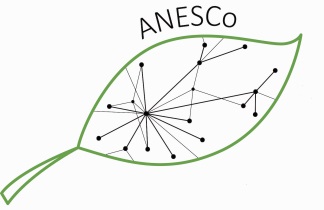 Alumni Project Seminar APPLICATION FORMFirst name:Surname:Nationality:Gender:Date of birth:Current Profession:German University:Master programme:Study period:Corresponding Address:Expected travel costs:(select a cheap connection)Flight costs:                                 Expected travel costs:(select a cheap connection)Costs for train/bus:Phone number:E-mail: